NIEUWS VAN DE DORPSRAAD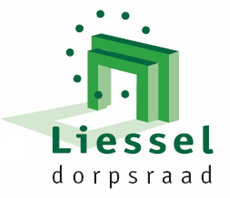 Op allerlei fronten komt er zeker ten aanzien van de corona-periode weer wat beweging en dan in positieve zin. Om met dat bewegen te beginnen; op initiatief van Maria van Eijk en Frits Kuijten regelt Ingrid Bloemers met behulp van ‘anders denken doen en organiseren’ het bij elkaar brengen van partijen die de Liesselnaar in beweging moeten weten te krijgen door de omgeving van de Gasterij, het park en mogelijk uitbreidend de wijk te voorzien van een circuit met bewegingstoestellen en aanwijzingen op de grond.De plek van het toekomstig watertappunt (we houden vol) voor de Smeltkroes zou alvast ingericht kunnen worden als rustplek voor passanten (methode van het een komt het ander).Het ziet er naar uit dat dit jaar een feesttent geplaatst wordt op het terrein bij de botsautootjes; dus er kan dit jaar toch wat meer!De toekomstbestemming van de pastorie gaat velen aan het hart, hierover is zeker overleg met het kerkbestuur in de hoop dat behoud van dorpsaanzicht en toegevoegde waarde in de zin van verlevendiging van het dorpshart een kans krijgen.De dorpsraad is ingelicht over het brandbeheersplan van de Peel; Mogelijk reeds door u opgemerkt spelen ruimere brandgangen en compartimentering een rol, de gangen moeten het mogelijk maken voor brandweermannen in teamverband snel ter plekke te kunnen handelen en zijn niet bedoeld voor zwaar materieel. Tevens zijn er zo zones met minder brandbaar materiaal. Ook de communicatiestructuur is verbeterd zodat alle brandbestrijders sneller op de juiste plek belanden. De uitvoering van dit plan kreeg ook vleugels omdat het goed paste in de werkzaamheden in de peelvenen en aan de peelkanalen die in de loop van dit jaar nog tot een afronding komen.De verkeerscommissie heeft een start gemaakt en vormt zo mogelijk ook een voorbeeld voor een groenwerkgroep. Voor het goede begrip; werkgroepen ontstaan als er enkele inwoners in actie willen komen rond een bepaald doel, de dorpsraad kan verbindend werken en structuur aandragen. We willen de werkgroepen die er al zijn ook via de website  www.dorpsraadliessel.nl  wat meer smoel geven voor zover dat bij hun doelstelling helpt.Voor contact; dorpsraadliessel@hotmail.com